OBSERVAÇÃO: ANEXAR HISTÓRICO ESCOLAR ATUALIZADO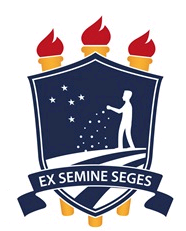 UNIVERSIDADE FEDERAL RURAL DE PERNAMBUCOPRÓ-REITORIA DE ENSINO DE GRADUAÇÃOCOORDENAÇÃO GERAL DE CURSOS DE GRADUAÇÃOPROGRAMA DE MONITORIAUNIVERSIDADE FEDERAL RURAL DE PERNAMBUCOPRÓ-REITORIA DE ENSINO DE GRADUAÇÃOCOORDENAÇÃO GERAL DE CURSOS DE GRADUAÇÃOPROGRAMA DE MONITORIAUNIVERSIDADE FEDERAL RURAL DE PERNAMBUCOPRÓ-REITORIA DE ENSINO DE GRADUAÇÃOCOORDENAÇÃO GERAL DE CURSOS DE GRADUAÇÃOPROGRAMA DE MONITORIAUNIVERSIDADE FEDERAL RURAL DE PERNAMBUCOPRÓ-REITORIA DE ENSINO DE GRADUAÇÃOCOORDENAÇÃO GERAL DE CURSOS DE GRADUAÇÃOPROGRAMA DE MONITORIAUNIVERSIDADE FEDERAL RURAL DE PERNAMBUCOPRÓ-REITORIA DE ENSINO DE GRADUAÇÃOCOORDENAÇÃO GERAL DE CURSOS DE GRADUAÇÃOPROGRAMA DE MONITORIAUNIVERSIDADE FEDERAL RURAL DE PERNAMBUCOPRÓ-REITORIA DE ENSINO DE GRADUAÇÃOCOORDENAÇÃO GERAL DE CURSOS DE GRADUAÇÃOPROGRAMA DE MONITORIAUNIVERSIDADE FEDERAL RURAL DE PERNAMBUCOPRÓ-REITORIA DE ENSINO DE GRADUAÇÃOCOORDENAÇÃO GERAL DE CURSOS DE GRADUAÇÃOPROGRAMA DE MONITORIAUNIVERSIDADE FEDERAL RURAL DE PERNAMBUCOPRÓ-REITORIA DE ENSINO DE GRADUAÇÃOCOORDENAÇÃO GERAL DE CURSOS DE GRADUAÇÃOPROGRAMA DE MONITORIAUNIVERSIDADE FEDERAL RURAL DE PERNAMBUCOPRÓ-REITORIA DE ENSINO DE GRADUAÇÃOCOORDENAÇÃO GERAL DE CURSOS DE GRADUAÇÃOPROGRAMA DE MONITORIAUNIVERSIDADE FEDERAL RURAL DE PERNAMBUCOPRÓ-REITORIA DE ENSINO DE GRADUAÇÃOCOORDENAÇÃO GERAL DE CURSOS DE GRADUAÇÃOPROGRAMA DE MONITORIAREQUERIMENTO DE INSCRIÇÃO(FORMULÁRIO No 03)REQUERIMENTO DE INSCRIÇÃO(FORMULÁRIO No 03)REQUERIMENTO DE INSCRIÇÃO(FORMULÁRIO No 03)REQUERIMENTO DE INSCRIÇÃO(FORMULÁRIO No 03)REQUERIMENTO DE INSCRIÇÃO(FORMULÁRIO No 03)REQUERIMENTO DE INSCRIÇÃO(FORMULÁRIO No 03)REQUERIMENTO DE INSCRIÇÃO(FORMULÁRIO No 03)REQUERIMENTO DE INSCRIÇÃO(FORMULÁRIO No 03)REQUERIMENTO DE INSCRIÇÃO(FORMULÁRIO No 03)REQUERIMENTO DE INSCRIÇÃO(FORMULÁRIO No 03)REQUERIMENTO DE INSCRIÇÃO(FORMULÁRIO No 03)IDENTIFICAÇÃO DO ALUNO REQUERENTEIDENTIFICAÇÃO DO ALUNO REQUERENTEIDENTIFICAÇÃO DO ALUNO REQUERENTEIDENTIFICAÇÃO DO ALUNO REQUERENTEIDENTIFICAÇÃO DO ALUNO REQUERENTEIDENTIFICAÇÃO DO ALUNO REQUERENTEIDENTIFICAÇÃO DO ALUNO REQUERENTEIDENTIFICAÇÃO DO ALUNO REQUERENTEIDENTIFICAÇÃO DO ALUNO REQUERENTEIDENTIFICAÇÃO DO ALUNO REQUERENTEIDENTIFICAÇÃO DO ALUNO REQUERENTENome: ..................................................................................................Data de Nascimento ......../......../.............Curso: .............................................................................. Matrícula:....................................Turno:..................Identidade: ........................./.................CPF:...........................................Estado civil:..........................................Endereço: ......................................................................................................................................... Nº..................Bairro:..................................................................... Cidade:..............................................CEP:...........................Telefone:..................................... Celular: ..................................... email:.............................................................Nome: ..................................................................................................Data de Nascimento ......../......../.............Curso: .............................................................................. Matrícula:....................................Turno:..................Identidade: ........................./.................CPF:...........................................Estado civil:..........................................Endereço: ......................................................................................................................................... Nº..................Bairro:..................................................................... Cidade:..............................................CEP:...........................Telefone:..................................... Celular: ..................................... email:.............................................................Nome: ..................................................................................................Data de Nascimento ......../......../.............Curso: .............................................................................. Matrícula:....................................Turno:..................Identidade: ........................./.................CPF:...........................................Estado civil:..........................................Endereço: ......................................................................................................................................... Nº..................Bairro:..................................................................... Cidade:..............................................CEP:...........................Telefone:..................................... Celular: ..................................... email:.............................................................Nome: ..................................................................................................Data de Nascimento ......../......../.............Curso: .............................................................................. Matrícula:....................................Turno:..................Identidade: ........................./.................CPF:...........................................Estado civil:..........................................Endereço: ......................................................................................................................................... Nº..................Bairro:..................................................................... Cidade:..............................................CEP:...........................Telefone:..................................... Celular: ..................................... email:.............................................................Nome: ..................................................................................................Data de Nascimento ......../......../.............Curso: .............................................................................. Matrícula:....................................Turno:..................Identidade: ........................./.................CPF:...........................................Estado civil:..........................................Endereço: ......................................................................................................................................... Nº..................Bairro:..................................................................... Cidade:..............................................CEP:...........................Telefone:..................................... Celular: ..................................... email:.............................................................Nome: ..................................................................................................Data de Nascimento ......../......../.............Curso: .............................................................................. Matrícula:....................................Turno:..................Identidade: ........................./.................CPF:...........................................Estado civil:..........................................Endereço: ......................................................................................................................................... Nº..................Bairro:..................................................................... Cidade:..............................................CEP:...........................Telefone:..................................... Celular: ..................................... email:.............................................................Nome: ..................................................................................................Data de Nascimento ......../......../.............Curso: .............................................................................. Matrícula:....................................Turno:..................Identidade: ........................./.................CPF:...........................................Estado civil:..........................................Endereço: ......................................................................................................................................... Nº..................Bairro:..................................................................... Cidade:..............................................CEP:...........................Telefone:..................................... Celular: ..................................... email:.............................................................Nome: ..................................................................................................Data de Nascimento ......../......../.............Curso: .............................................................................. Matrícula:....................................Turno:..................Identidade: ........................./.................CPF:...........................................Estado civil:..........................................Endereço: ......................................................................................................................................... Nº..................Bairro:..................................................................... Cidade:..............................................CEP:...........................Telefone:..................................... Celular: ..................................... email:.............................................................Nome: ..................................................................................................Data de Nascimento ......../......../.............Curso: .............................................................................. Matrícula:....................................Turno:..................Identidade: ........................./.................CPF:...........................................Estado civil:..........................................Endereço: ......................................................................................................................................... Nº..................Bairro:..................................................................... Cidade:..............................................CEP:...........................Telefone:..................................... Celular: ..................................... email:.............................................................Nome: ..................................................................................................Data de Nascimento ......../......../.............Curso: .............................................................................. Matrícula:....................................Turno:..................Identidade: ........................./.................CPF:...........................................Estado civil:..........................................Endereço: ......................................................................................................................................... Nº..................Bairro:..................................................................... Cidade:..............................................CEP:...........................Telefone:..................................... Celular: ..................................... email:.............................................................Nome: ..................................................................................................Data de Nascimento ......../......../.............Curso: .............................................................................. Matrícula:....................................Turno:..................Identidade: ........................./.................CPF:...........................................Estado civil:..........................................Endereço: ......................................................................................................................................... Nº..................Bairro:..................................................................... Cidade:..............................................CEP:...........................Telefone:..................................... Celular: ..................................... email:.............................................................MONITORIA DESEJADA:MONITORIA DESEJADA:MONITORIA DESEJADA:MONITORIA DESEJADA:MONITORIA DESEJADA:MONITORIA DESEJADA:MONITORIA DESEJADA:MONITORIA DESEJADA:MONITORIA DESEJADA:MONITORIA DESEJADA:MONITORIA DESEJADA:Disciplina/MatériaDisciplina/MatériaDisciplina/MatériaDisciplina/MatériaDepartamento/ÁreaDepartamento/ÁreaDepartamento/ÁreaDepartamento/ÁreaDepartamento/ÁreaMonitoria Voluntária ?Sim (     )     Não (     )Monitoria Voluntária ?Sim (     )     Não (     )HORÁRIOS DISPONÍVEIS PARA MONITORIA:HORÁRIOS DISPONÍVEIS PARA MONITORIA:HORÁRIOS DISPONÍVEIS PARA MONITORIA:HORÁRIOS DISPONÍVEIS PARA MONITORIA:HORÁRIOS DISPONÍVEIS PARA MONITORIA:HORÁRIOS DISPONÍVEIS PARA MONITORIA:HORÁRIOS DISPONÍVEIS PARA MONITORIA:HORÁRIOS DISPONÍVEIS PARA MONITORIA:HORÁRIOS DISPONÍVEIS PARA MONITORIA:HORÁRIOS DISPONÍVEIS PARA MONITORIA:HORÁRIOS DISPONÍVEIS PARA MONITORIA:                    DIAHORA                    DIAHORASEGUNDATERÇATERÇATERÇAQUARTAQUINTAQUINTAQUINTASEXTACarga horária semanal total disponível:____________horas        Turno(s):__________________________Carga horária semanal total disponível:____________horas        Turno(s):__________________________Carga horária semanal total disponível:____________horas        Turno(s):__________________________Carga horária semanal total disponível:____________horas        Turno(s):__________________________Carga horária semanal total disponível:____________horas        Turno(s):__________________________Carga horária semanal total disponível:____________horas        Turno(s):__________________________Carga horária semanal total disponível:____________horas        Turno(s):__________________________Carga horária semanal total disponível:____________horas        Turno(s):__________________________Carga horária semanal total disponível:____________horas        Turno(s):__________________________Carga horária semanal total disponível:____________horas        Turno(s):__________________________Carga horária semanal total disponível:____________horas        Turno(s):__________________________INFORMAÇÕES ADICIONAIS SOBRE O CANDIDATO:INFORMAÇÕES ADICIONAIS SOBRE O CANDIDATO:INFORMAÇÕES ADICIONAIS SOBRE O CANDIDATO:INFORMAÇÕES ADICIONAIS SOBRE O CANDIDATO:INFORMAÇÕES ADICIONAIS SOBRE O CANDIDATO:INFORMAÇÕES ADICIONAIS SOBRE O CANDIDATO:INFORMAÇÕES ADICIONAIS SOBRE O CANDIDATO:INFORMAÇÕES ADICIONAIS SOBRE O CANDIDATO:INFORMAÇÕES ADICIONAIS SOBRE O CANDIDATO:INFORMAÇÕES ADICIONAIS SOBRE O CANDIDATO:INFORMAÇÕES ADICIONAIS SOBRE O CANDIDATO:       Possui reprovação na disciplina solicitada ?       Possui reprovação na disciplina solicitada ?       Possui reprovação na disciplina solicitada ?       Possui reprovação na disciplina solicitada ?       Possui reprovação na disciplina solicitada ?NÃO (     )        SIM (      )NÃO (     )        SIM (      )NÃO (     )        SIM (      )       Já possui algum tipo de bolsa ?       Já possui algum tipo de bolsa ?       Já possui algum tipo de bolsa ?       Já possui algum tipo de bolsa ?       Já possui algum tipo de bolsa ?NÃO (     )        SIM (      )NÃO (     )        SIM (      )NÃO (     )        SIM (      )       Possui algum vínculo empregatício ?       Possui algum vínculo empregatício ?       Possui algum vínculo empregatício ?       Possui algum vínculo empregatício ?       Possui algum vínculo empregatício ?NÃO (     )        SIM (      )NÃO (     )        SIM (      )NÃO (     )        SIM (      )Turno: ____________________Turno: ____________________Turno: ____________________       Já foi desligado da monitoria na UFRPE ?       Já foi desligado da monitoria na UFRPE ?       Já foi desligado da monitoria na UFRPE ?       Já foi desligado da monitoria na UFRPE ?       Já foi desligado da monitoria na UFRPE ?NÃO (     )        SIM (      )NÃO (     )        SIM (      )NÃO (     )        SIM (      )CIÊNCIA DAS NORMAS DE MONITORIA E CONCORDÂNCIA COM AS MESMASCIÊNCIA DAS NORMAS DE MONITORIA E CONCORDÂNCIA COM AS MESMASCIÊNCIA DAS NORMAS DE MONITORIA E CONCORDÂNCIA COM AS MESMASCIÊNCIA DAS NORMAS DE MONITORIA E CONCORDÂNCIA COM AS MESMASCIÊNCIA DAS NORMAS DE MONITORIA E CONCORDÂNCIA COM AS MESMASCIÊNCIA DAS NORMAS DE MONITORIA E CONCORDÂNCIA COM AS MESMASCIÊNCIA DAS NORMAS DE MONITORIA E CONCORDÂNCIA COM AS MESMASCIÊNCIA DAS NORMAS DE MONITORIA E CONCORDÂNCIA COM AS MESMASCIÊNCIA DAS NORMAS DE MONITORIA E CONCORDÂNCIA COM AS MESMASCIÊNCIA DAS NORMAS DE MONITORIA E CONCORDÂNCIA COM AS MESMASCIÊNCIA DAS NORMAS DE MONITORIA E CONCORDÂNCIA COM AS MESMAS        Declaro serem verdadeiras as informações por mim fornecidas neste requerimento.  Estou ciente das normas do Programa de Monitoria da UFRPE e do plano de trabalho da monitoria  à qual desejo concorrer, estando de acordo com os mesmos.        Declaro serem verdadeiras as informações por mim fornecidas neste requerimento.  Estou ciente das normas do Programa de Monitoria da UFRPE e do plano de trabalho da monitoria  à qual desejo concorrer, estando de acordo com os mesmos.        Declaro serem verdadeiras as informações por mim fornecidas neste requerimento.  Estou ciente das normas do Programa de Monitoria da UFRPE e do plano de trabalho da monitoria  à qual desejo concorrer, estando de acordo com os mesmos.        Declaro serem verdadeiras as informações por mim fornecidas neste requerimento.  Estou ciente das normas do Programa de Monitoria da UFRPE e do plano de trabalho da monitoria  à qual desejo concorrer, estando de acordo com os mesmos.        Declaro serem verdadeiras as informações por mim fornecidas neste requerimento.  Estou ciente das normas do Programa de Monitoria da UFRPE e do plano de trabalho da monitoria  à qual desejo concorrer, estando de acordo com os mesmos.        Declaro serem verdadeiras as informações por mim fornecidas neste requerimento.  Estou ciente das normas do Programa de Monitoria da UFRPE e do plano de trabalho da monitoria  à qual desejo concorrer, estando de acordo com os mesmos.        Declaro serem verdadeiras as informações por mim fornecidas neste requerimento.  Estou ciente das normas do Programa de Monitoria da UFRPE e do plano de trabalho da monitoria  à qual desejo concorrer, estando de acordo com os mesmos.        Declaro serem verdadeiras as informações por mim fornecidas neste requerimento.  Estou ciente das normas do Programa de Monitoria da UFRPE e do plano de trabalho da monitoria  à qual desejo concorrer, estando de acordo com os mesmos.        Declaro serem verdadeiras as informações por mim fornecidas neste requerimento.  Estou ciente das normas do Programa de Monitoria da UFRPE e do plano de trabalho da monitoria  à qual desejo concorrer, estando de acordo com os mesmos.        Declaro serem verdadeiras as informações por mim fornecidas neste requerimento.  Estou ciente das normas do Programa de Monitoria da UFRPE e do plano de trabalho da monitoria  à qual desejo concorrer, estando de acordo com os mesmos.        Declaro serem verdadeiras as informações por mim fornecidas neste requerimento.  Estou ciente das normas do Programa de Monitoria da UFRPE e do plano de trabalho da monitoria  à qual desejo concorrer, estando de acordo com os mesmos.ASSINATURA DO CANDIDATO:ASSINATURA DO CANDIDATO:ASSINATURA DO CANDIDATO:ASSINATURA DO CANDIDATO:ASSINATURA DO CANDIDATO:ASSINATURA DO CANDIDATO:ASSINATURA DO CANDIDATO:ASSINATURA DO CANDIDATO:ASSINATURA DO CANDIDATO:ASSINATURA DO CANDIDATO:ASSINATURA DO CANDIDATO:       RECIFE,             /            /20____            _________________________________________________                                                                                                 Assinatura do Candidato       RECIFE,             /            /20____            _________________________________________________                                                                                                 Assinatura do Candidato       RECIFE,             /            /20____            _________________________________________________                                                                                                 Assinatura do Candidato       RECIFE,             /            /20____            _________________________________________________                                                                                                 Assinatura do Candidato       RECIFE,             /            /20____            _________________________________________________                                                                                                 Assinatura do Candidato       RECIFE,             /            /20____            _________________________________________________                                                                                                 Assinatura do Candidato       RECIFE,             /            /20____            _________________________________________________                                                                                                 Assinatura do Candidato       RECIFE,             /            /20____            _________________________________________________                                                                                                 Assinatura do Candidato       RECIFE,             /            /20____            _________________________________________________                                                                                                 Assinatura do Candidato       RECIFE,             /            /20____            _________________________________________________                                                                                                 Assinatura do Candidato       RECIFE,             /            /20____            _________________________________________________                                                                                                 Assinatura do CandidatoUNIVERSIDADE FEDERAL RURAL DE PERNAMBUCOPRÓ-REITORIA DE ENSINO DE GRADUAÇÃOCOORDENAÇÃO GERAL DE CURSOS DE GRADUAÇÃOPROGRAMA DE MONITORIAUNIVERSIDADE FEDERAL RURAL DE PERNAMBUCOPRÓ-REITORIA DE ENSINO DE GRADUAÇÃOCOORDENAÇÃO GERAL DE CURSOS DE GRADUAÇÃOPROGRAMA DE MONITORIAUNIVERSIDADE FEDERAL RURAL DE PERNAMBUCOPRÓ-REITORIA DE ENSINO DE GRADUAÇÃOCOORDENAÇÃO GERAL DE CURSOS DE GRADUAÇÃOPROGRAMA DE MONITORIAUNIVERSIDADE FEDERAL RURAL DE PERNAMBUCOPRÓ-REITORIA DE ENSINO DE GRADUAÇÃOCOORDENAÇÃO GERAL DE CURSOS DE GRADUAÇÃOPROGRAMA DE MONITORIAUNIVERSIDADE FEDERAL RURAL DE PERNAMBUCOPRÓ-REITORIA DE ENSINO DE GRADUAÇÃOCOORDENAÇÃO GERAL DE CURSOS DE GRADUAÇÃOPROGRAMA DE MONITORIAUNIVERSIDADE FEDERAL RURAL DE PERNAMBUCOPRÓ-REITORIA DE ENSINO DE GRADUAÇÃOCOORDENAÇÃO GERAL DE CURSOS DE GRADUAÇÃOPROGRAMA DE MONITORIAFREQUÊNCIA MENSAL(FORMULÁRIO No 06)FREQUÊNCIA MENSAL(FORMULÁRIO No 06)FREQUÊNCIA MENSAL(FORMULÁRIO No 06)FREQUÊNCIA MENSAL(FORMULÁRIO No 06)FREQUÊNCIA MENSAL(FORMULÁRIO No 06)FREQUÊNCIA MENSAL(FORMULÁRIO No 06)MÊS INICIAL/ANO________________MÊS INICIAL/ANO________________IDENTIFICAÇÃO MONITORIDENTIFICAÇÃO MONITORIDENTIFICAÇÃO MONITORIDENTIFICAÇÃO MONITORIDENTIFICAÇÃO MONITORIDENTIFICAÇÃO MONITORIDENTIFICAÇÃO MONITORIDENTIFICAÇÃO MONITORNOME:......................................................................................................................................................................DEPARTAMENTO/ÁREA:........................................................................ ............................................................ORIENTADOR: .................................................................................... .................................................................NOME:......................................................................................................................................................................DEPARTAMENTO/ÁREA:........................................................................ ............................................................ORIENTADOR: .................................................................................... .................................................................NOME:......................................................................................................................................................................DEPARTAMENTO/ÁREA:........................................................................ ............................................................ORIENTADOR: .................................................................................... .................................................................NOME:......................................................................................................................................................................DEPARTAMENTO/ÁREA:........................................................................ ............................................................ORIENTADOR: .................................................................................... .................................................................NOME:......................................................................................................................................................................DEPARTAMENTO/ÁREA:........................................................................ ............................................................ORIENTADOR: .................................................................................... .................................................................NOME:......................................................................................................................................................................DEPARTAMENTO/ÁREA:........................................................................ ............................................................ORIENTADOR: .................................................................................... .................................................................NOME:......................................................................................................................................................................DEPARTAMENTO/ÁREA:........................................................................ ............................................................ORIENTADOR: .................................................................................... .................................................................NOME:......................................................................................................................................................................DEPARTAMENTO/ÁREA:........................................................................ ............................................................ORIENTADOR: .................................................................................... .................................................................FREQUÊNCIA:FREQUÊNCIA:FREQUÊNCIA:FREQUÊNCIA:FREQUÊNCIA:FREQUÊNCIA:FREQUÊNCIA:FREQUÊNCIA:registro da freqüência  mensal deve ser do dia 01 ao dia 30 de cada mêsA freqüência semanal do Monitor é de 12  horas, sendo combinada entre Orientador e Monitor.  Esta  usualmente totalizará  54 horas mensais, conforme o número de dias de atividade no período.Não havendo registro de  faltas anotadas pelo Orientador, será considerada  freqüência  integral aquela com valores totais iguais ou  maiores que 48 horas.O Departamento deverá entregar a freqüência na PREG até o dia 21 de cada  mês.registro da freqüência  mensal deve ser do dia 01 ao dia 30 de cada mêsA freqüência semanal do Monitor é de 12  horas, sendo combinada entre Orientador e Monitor.  Esta  usualmente totalizará  54 horas mensais, conforme o número de dias de atividade no período.Não havendo registro de  faltas anotadas pelo Orientador, será considerada  freqüência  integral aquela com valores totais iguais ou  maiores que 48 horas.O Departamento deverá entregar a freqüência na PREG até o dia 21 de cada  mês.registro da freqüência  mensal deve ser do dia 01 ao dia 30 de cada mêsA freqüência semanal do Monitor é de 12  horas, sendo combinada entre Orientador e Monitor.  Esta  usualmente totalizará  54 horas mensais, conforme o número de dias de atividade no período.Não havendo registro de  faltas anotadas pelo Orientador, será considerada  freqüência  integral aquela com valores totais iguais ou  maiores que 48 horas.O Departamento deverá entregar a freqüência na PREG até o dia 21 de cada  mês.registro da freqüência  mensal deve ser do dia 01 ao dia 30 de cada mêsA freqüência semanal do Monitor é de 12  horas, sendo combinada entre Orientador e Monitor.  Esta  usualmente totalizará  54 horas mensais, conforme o número de dias de atividade no período.Não havendo registro de  faltas anotadas pelo Orientador, será considerada  freqüência  integral aquela com valores totais iguais ou  maiores que 48 horas.O Departamento deverá entregar a freqüência na PREG até o dia 21 de cada  mês.registro da freqüência  mensal deve ser do dia 01 ao dia 30 de cada mêsA freqüência semanal do Monitor é de 12  horas, sendo combinada entre Orientador e Monitor.  Esta  usualmente totalizará  54 horas mensais, conforme o número de dias de atividade no período.Não havendo registro de  faltas anotadas pelo Orientador, será considerada  freqüência  integral aquela com valores totais iguais ou  maiores que 48 horas.O Departamento deverá entregar a freqüência na PREG até o dia 21 de cada  mês.registro da freqüência  mensal deve ser do dia 01 ao dia 30 de cada mêsA freqüência semanal do Monitor é de 12  horas, sendo combinada entre Orientador e Monitor.  Esta  usualmente totalizará  54 horas mensais, conforme o número de dias de atividade no período.Não havendo registro de  faltas anotadas pelo Orientador, será considerada  freqüência  integral aquela com valores totais iguais ou  maiores que 48 horas.O Departamento deverá entregar a freqüência na PREG até o dia 21 de cada  mês.registro da freqüência  mensal deve ser do dia 01 ao dia 30 de cada mêsA freqüência semanal do Monitor é de 12  horas, sendo combinada entre Orientador e Monitor.  Esta  usualmente totalizará  54 horas mensais, conforme o número de dias de atividade no período.Não havendo registro de  faltas anotadas pelo Orientador, será considerada  freqüência  integral aquela com valores totais iguais ou  maiores que 48 horas.O Departamento deverá entregar a freqüência na PREG até o dia 21 de cada  mês.registro da freqüência  mensal deve ser do dia 01 ao dia 30 de cada mêsA freqüência semanal do Monitor é de 12  horas, sendo combinada entre Orientador e Monitor.  Esta  usualmente totalizará  54 horas mensais, conforme o número de dias de atividade no período.Não havendo registro de  faltas anotadas pelo Orientador, será considerada  freqüência  integral aquela com valores totais iguais ou  maiores que 48 horas.O Departamento deverá entregar a freqüência na PREG até o dia 21 de cada  mês.Dia do MêsASSINATURAASSINATURATOTAL DE HORASDia do MêsASSINATURAASSINATURATOTAL DE HORAS011602170318041905200621072208230924102511261227132814291530TOTAL:TOTAL:TOTAL:TOTAL:TOTAL:TOTAL:TOTAL:PARECER DO ORIENTADOR:PARECER DO ORIENTADOR:PARECER DO ORIENTADOR:PARECER DO ORIENTADOR:PARECER DO ORIENTADOR:PARECER DO ORIENTADOR:PARECER DO ORIENTADOR:PARECER DO ORIENTADOR:DESEMPENHO DO MONITOR:                     (     ) SATISFATÓRIO     (     ) INSATISFATÓRIODESEMPENHO DO MONITOR:                     (     ) SATISFATÓRIO     (     ) INSATISFATÓRIODESEMPENHO DO MONITOR:                     (     ) SATISFATÓRIO     (     ) INSATISFATÓRIODESEMPENHO DO MONITOR:                     (     ) SATISFATÓRIO     (     ) INSATISFATÓRIODESEMPENHO DO MONITOR:                     (     ) SATISFATÓRIO     (     ) INSATISFATÓRIODESEMPENHO DO MONITOR:                     (     ) SATISFATÓRIO     (     ) INSATISFATÓRIODESEMPENHO DO MONITOR:                     (     ) SATISFATÓRIO     (     ) INSATISFATÓRIODESEMPENHO DO MONITOR:                     (     ) SATISFATÓRIO     (     ) INSATISFATÓRIOObservações:Observações:Observações:Observações:Observações:Observações:Observações:Observações:ASSINATURA DO ORIENTADOR:ASSINATURA DO ORIENTADOR:ASSINATURA DO ORIENTADOR:ASSINATURA DO ORIENTADOR:ASSINATURA DO ORIENTADOR:ASSINATURA DO ORIENTADOR:ASSINATURA DO ORIENTADOR:ASSINATURA DO ORIENTADOR:RECIFE,             /            /20____            _________________________________________________                                                                                                 Professor OrientadorRECIFE,             /            /20____            _________________________________________________                                                                                                 Professor OrientadorRECIFE,             /            /20____            _________________________________________________                                                                                                 Professor OrientadorRECIFE,             /            /20____            _________________________________________________                                                                                                 Professor OrientadorRECIFE,             /            /20____            _________________________________________________                                                                                                 Professor OrientadorRECIFE,             /            /20____            _________________________________________________                                                                                                 Professor OrientadorRECIFE,             /            /20____            _________________________________________________                                                                                                 Professor OrientadorRECIFE,             /            /20____            _________________________________________________                                                                                                 Professor OrientadorA) O Departamento deverá enviar todas as freqüências mensais à PREG até o dia 21 de cada mês, sob pena de atraso no pagamento dos monitores, devido à impossibilidade de inclusão na folha de pagamento.A) O Departamento deverá enviar todas as freqüências mensais à PREG até o dia 21 de cada mês, sob pena de atraso no pagamento dos monitores, devido à impossibilidade de inclusão na folha de pagamento.A) O Departamento deverá enviar todas as freqüências mensais à PREG até o dia 21 de cada mês, sob pena de atraso no pagamento dos monitores, devido à impossibilidade de inclusão na folha de pagamento.A) O Departamento deverá enviar todas as freqüências mensais à PREG até o dia 21 de cada mês, sob pena de atraso no pagamento dos monitores, devido à impossibilidade de inclusão na folha de pagamento.A) O Departamento deverá enviar todas as freqüências mensais à PREG até o dia 21 de cada mês, sob pena de atraso no pagamento dos monitores, devido à impossibilidade de inclusão na folha de pagamento.A) O Departamento deverá enviar todas as freqüências mensais à PREG até o dia 21 de cada mês, sob pena de atraso no pagamento dos monitores, devido à impossibilidade de inclusão na folha de pagamento.A) O Departamento deverá enviar todas as freqüências mensais à PREG até o dia 21 de cada mês, sob pena de atraso no pagamento dos monitores, devido à impossibilidade de inclusão na folha de pagamento.A) O Departamento deverá enviar todas as freqüências mensais à PREG até o dia 21 de cada mês, sob pena de atraso no pagamento dos monitores, devido à impossibilidade de inclusão na folha de pagamento.UNIVERSIDADE FEDERAL RURAL DE PERNAMBUCOPRÓ-REITORIA DE ENSINO DE GRADUAÇÃOCOORDENAÇÃO GERAL DE CURSOS DE GRADUAÇÃOPROGRAMA DE MONITORIAUNIVERSIDADE FEDERAL RURAL DE PERNAMBUCOPRÓ-REITORIA DE ENSINO DE GRADUAÇÃOCOORDENAÇÃO GERAL DE CURSOS DE GRADUAÇÃOPROGRAMA DE MONITORIAUNIVERSIDADE FEDERAL RURAL DE PERNAMBUCOPRÓ-REITORIA DE ENSINO DE GRADUAÇÃOCOORDENAÇÃO GERAL DE CURSOS DE GRADUAÇÃOPROGRAMA DE MONITORIARELATÓRIO SEMESTRAL DE ATIVIDADES(FORMULÁRIO No 14)RELATÓRIO SEMESTRAL DE ATIVIDADES(FORMULÁRIO No 14)RELATÓRIO SEMESTRAL DE ATIVIDADES(FORMULÁRIO No 14)SEMESTRE/ANO________________DADOS DA MONITORIADADOS DA MONITORIADADOS DA MONITORIADADOS DA MONITORIAMonitor:....................................................................................................................................................................Orientador:..............................................................................................................................................................Disciplina ou Matéria: ............................................................................................................................................Departamento/Área: ...............................................................................................................................................Monitor:....................................................................................................................................................................Orientador:..............................................................................................................................................................Disciplina ou Matéria: ............................................................................................................................................Departamento/Área: ...............................................................................................................................................Monitor:....................................................................................................................................................................Orientador:..............................................................................................................................................................Disciplina ou Matéria: ............................................................................................................................................Departamento/Área: ...............................................................................................................................................Monitor:....................................................................................................................................................................Orientador:..............................................................................................................................................................Disciplina ou Matéria: ............................................................................................................................................Departamento/Área: ...............................................................................................................................................ROTEIRO PARA A ELABORAÇÃO DO RELATÓRIO PELO MONITOR         (Utilizar folhas adicionais, anexando-as à solicitação)ROTEIRO PARA A ELABORAÇÃO DO RELATÓRIO PELO MONITOR         (Utilizar folhas adicionais, anexando-as à solicitação)ROTEIRO PARA A ELABORAÇÃO DO RELATÓRIO PELO MONITOR         (Utilizar folhas adicionais, anexando-as à solicitação)ROTEIRO PARA A ELABORAÇÃO DO RELATÓRIO PELO MONITOR         (Utilizar folhas adicionais, anexando-as à solicitação)MEDOTOLOGIAS UTILIZADASATIVIDADES PLANEJADAS REALIZADAS DURANTE O PERÍODOOUTRAS ATIVIDADES REALIZADASOBJETIVOS ATINGIDOS (OU NÃO), JUSTIFICATIVAS (SE PERTINENTE)DIFICULDADES ENFRENTADAS E SUGESTÕES PARA SOLUCIONÁ-LASCONCLUSÕESMEDOTOLOGIAS UTILIZADASATIVIDADES PLANEJADAS REALIZADAS DURANTE O PERÍODOOUTRAS ATIVIDADES REALIZADASOBJETIVOS ATINGIDOS (OU NÃO), JUSTIFICATIVAS (SE PERTINENTE)DIFICULDADES ENFRENTADAS E SUGESTÕES PARA SOLUCIONÁ-LASCONCLUSÕESMEDOTOLOGIAS UTILIZADASATIVIDADES PLANEJADAS REALIZADAS DURANTE O PERÍODOOUTRAS ATIVIDADES REALIZADASOBJETIVOS ATINGIDOS (OU NÃO), JUSTIFICATIVAS (SE PERTINENTE)DIFICULDADES ENFRENTADAS E SUGESTÕES PARA SOLUCIONÁ-LASCONCLUSÕESMEDOTOLOGIAS UTILIZADASATIVIDADES PLANEJADAS REALIZADAS DURANTE O PERÍODOOUTRAS ATIVIDADES REALIZADASOBJETIVOS ATINGIDOS (OU NÃO), JUSTIFICATIVAS (SE PERTINENTE)DIFICULDADES ENFRENTADAS E SUGESTÕES PARA SOLUCIONÁ-LASCONCLUSÕESAVALIAÇÃO DO MONITOR       (A ser preenchido pelo Orientador)AVALIAÇÃO DO MONITOR       (A ser preenchido pelo Orientador)AVALIAÇÃO DO MONITOR       (A ser preenchido pelo Orientador)AVALIAÇÃO DO MONITOR       (A ser preenchido pelo Orientador)Foi assíduo ?Foi assíduo ?SIM (     )        NÃO (      )SIM (     )        NÃO (      )Foi pontual ?Foi pontual ?SIM (     )        NÃO (      )SIM (     )        NÃO (      )Bom domínio do conteúdo da(s) disciplina(s) ?Bom domínio do conteúdo da(s) disciplina(s) ?SIM (     )        NÃO (      )SIM (     )        NÃO (      )Bom relacionamento/interação com os alunos ?Bom relacionamento/interação com os alunos ?SIM (     )        NÃO (      )SIM (     )        NÃO (      )Bom relacionamento/interação com o Orientador ?Bom relacionamento/interação com o Orientador ?SIM (     )        NÃO (      )SIM (     )        NÃO (      )Bom relacionamento com demais professores ?Bom relacionamento com demais professores ?SIM (     )        NÃO (      )SIM (     )        NÃO (      )Executa corretamente as tarefas ?Executa corretamente as tarefas ?SIM (     )        NÃO (      )SIM (     )        NÃO (      )Possui boa iniciativa ?Possui boa iniciativa ?SIM (     )        NÃO (      )SIM (     )        NÃO (      )Evolução satisfatória no desempenho da Monitoria ?Evolução satisfatória no desempenho da Monitoria ?SIM (     )        NÃO (      )SIM (     )        NÃO (      )Orientador recomenda prorrogação ? (se pertinente)Orientador recomenda prorrogação ? (se pertinente)SIM (     )        NÃO (      )SIM (     )        NÃO (      )Observações:Observações:Observações:Observações:ASSINATURA DO ORIENTADOR:ASSINATURA DO ORIENTADOR:ASSINATURA DO ORIENTADOR:ASSINATURA DO ORIENTADOR:       RECIFE,             /            /20____            _________________________________________________                                                                                                 Professor Orientador       RECIFE,             /            /20____            _________________________________________________                                                                                                 Professor Orientador       RECIFE,             /            /20____            _________________________________________________                                                                                                 Professor Orientador       RECIFE,             /            /20____            _________________________________________________                                                                                                 Professor OrientadorUNIVERSIDADE FEDERAL RURAL DE PERNAMBUCOPRÓ-REITORIA DE ENSINO DE GRADUAÇÃOCOORDENAÇÃO GERAL DE CURSOS DE GRADUAÇÃOPROGRAMA DE MONITORIAUNIVERSIDADE FEDERAL RURAL DE PERNAMBUCOPRÓ-REITORIA DE ENSINO DE GRADUAÇÃOCOORDENAÇÃO GERAL DE CURSOS DE GRADUAÇÃOPROGRAMA DE MONITORIAREQUERIMENTOS(FORMULÁRIO No 15)REQUERIMENTOS(FORMULÁRIO No 15)REQUERIMENTOS(FORMULÁRIO No 15)PREENCHER/ASSINAR OS CAMPOS APLICÁVEIS AO TIPO DE REQUERIMENTOPREENCHER/ASSINAR OS CAMPOS APLICÁVEIS AO TIPO DE REQUERIMENTOPREENCHER/ASSINAR OS CAMPOS APLICÁVEIS AO TIPO DE REQUERIMENTODADOS PARA O REQUERIMENTODADOS PARA O REQUERIMENTODADOS PARA O REQUERIMENTODepartamento/Área:................................................................................................................................................Orientador:..............................................................................................................................................................Disciplina(s): ...........................................................................................................................................................Monitor:....................................................................................................................................................................Curso: ............................................................................................................... Matrícula:....................................Período de Monitoria:.............................................................................. Carga horária:....................................Departamento/Área:................................................................................................................................................Orientador:..............................................................................................................................................................Disciplina(s): ...........................................................................................................................................................Monitor:....................................................................................................................................................................Curso: ............................................................................................................... Matrícula:....................................Período de Monitoria:.............................................................................. Carga horária:....................................Departamento/Área:................................................................................................................................................Orientador:..............................................................................................................................................................Disciplina(s): ...........................................................................................................................................................Monitor:....................................................................................................................................................................Curso: ............................................................................................................... Matrícula:....................................Período de Monitoria:.............................................................................. Carga horária:....................................TIPO DE REQUERIMENTOTIPO DE REQUERIMENTOTIPO DE REQUERIMENTO(     ) Dispensa de Monitoria(     ) Desligamento de Monitor(     ) Substituição de Orientador(     ) Emissão de Certificado ou Declaração(     ) Outros __________________________________________________________(     ) Dispensa de Monitoria(     ) Desligamento de Monitor(     ) Substituição de Orientador(     ) Emissão de Certificado ou Declaração(     ) Outros __________________________________________________________Monitoria Voluntária ?Sim (     )     Não (     )JUSTIFICATIVA:JUSTIFICATIVA:JUSTIFICATIVA:(Se necessário, anexar folhas adicionais ou documento(s))(Se necessário, anexar folhas adicionais ou documento(s))(Se necessário, anexar folhas adicionais ou documento(s))IDENTIFICAÇÃO E ASSINATURA DO REQUERENTE:IDENTIFICAÇÃO E ASSINATURA DO REQUERENTE:IDENTIFICAÇÃO E ASSINATURA DO REQUERENTE:       Nome: ......................................................................Função:.........................................................................       RECIFE,             /            /20____            _________________________________________________                                                                                                 Assinatura do Requerente       Nome: ......................................................................Função:.........................................................................       RECIFE,             /            /20____            _________________________________________________                                                                                                 Assinatura do Requerente       Nome: ......................................................................Função:.........................................................................       RECIFE,             /            /20____            _________________________________________________                                                                                                 Assinatura do RequerenteVISTO DO ORIENTADOR:VISTO DO ORIENTADOR:VISTO DO ORIENTADOR:       RECIFE,             /            /20____            _________________________________________________                                                                                                 Assinatura do Orientador       RECIFE,             /            /20____            _________________________________________________                                                                                                 Assinatura do Orientador       RECIFE,             /            /20____            _________________________________________________                                                                                                 Assinatura do OrientadorVISTO DO DIRETOR:VISTO DO DIRETOR:VISTO DO DIRETOR:       RECIFE,             /            /20____            _________________________________________________                                                                                                 Assinatura do Diretor       RECIFE,             /            /20____            _________________________________________________                                                                                                 Assinatura do Diretor       RECIFE,             /            /20____            _________________________________________________                                                                                                 Assinatura do Diretor